Војводе Момчила број 10-12-16,    тел: 051/433-620На основу члана 64.став 1.тачка б) , члана 70.Закона о јавним набавкама  Босне и Херцеговине („Службени гласник  БиХ“ бр.39/14,59/22) и члана 33. Статута Центра за развој пољопривреде и  села, а на основу препоруке комисије број: 1406-1/23 од 13.10.2023.године, за провођење  поступка  за избор најповољнијег  понуђача за „Набавку минералног ђубрива  за јесењу сјетву за 2023. годину“ Директор Центра  д о н о с и, сљедећуО Д Л У К Уо избору најповољнијег понуђача1.Прихвата се приједлог-препорука  Комисије број:1406-1/23 од 13.10.2023.године, за „Набавку минералног ђубрива  за јесењу сјетву за 2023. годину" у конкурентском поступку јавне набавке број:1306/23 од  28.09.2023. године, објављеном на Порталу јавних набавки, обавјештење о набавци број: 256-7-1-39-3-46/23 од  28.09.2023.године, а у („Службеном гласнику БиХ“ бр. 69/23) дана 06.10.2023.године. 2.  Уговор се додјељује понуђачу „INTER-COM“ д.о.о. Зеница, понуда број:00650-10/23 од 09.10.2023.године, за понуђену цијену  од  24.120,00 КМ без ПДВ-а односно  28.220,40 КМ са ПДВ-ом. 3. Понуда понуђача из тачке 2. ове одлуке  је прихватљива по критеријуму  најниже цијене, у складу са чланом  64. тачка  1. под б) ЗЈН-а Б и Х. 4. Уговорни орган закључиће уговор са најповољнијим понуђачем под условима утврђеним у тендерској документацији и законским прописима који регулишу поступке уговарања.5. Прије закључења уговора, понуђач из члана 2.ове одлуке дужан је, у року од 5 (пет) дана од дана пријема обавјештења о избору (одлуке о избору), уговорном органу доставити документе којима доказује своју личну способност. Ови документи су наведени  у члану 45. став 2) тачка а) до д) Закона о јавним набавкама („Службени гласник БиХ“ број 39/14, 59/22). Најповољнији понуђач је дужан доставити оригинале или овјерене фотокопије наведених докумената, с тим да документи наведени у члану 45. Закона о јавним набавкама („Службени гласник БиХ“ бр.39/14) не смију бити старији од три мјесеца, рачунајући од дана достављања  понуде. Документи морају бити достављени на протокол уговорног органа најкасније пети дан по пријему одлуке о избору, у радном времену уговорног органа  (најкасније  до 15:00 часова) без обзира на који начин су послати.6. Ова одлука објавиће се на веб-страници: www.crusbl.org истовремено са упућивањем понуђачима који су учествовали  у поступку јавне набавке, сходно члану 70.став (6) Закона о јавним набавкама. 7. Ова одлука се доставља свим понуђачима који су учествовали у поступку јавне набавке, у складу са чланом 71. став (2) Закона о јавним набавкама. О б р а з л о ж е њ еПоступак јавне набавке покренут је Одлуком о покретању поступка јавне набавке број:1305/23-О од 28.09.2023.године. Јавна набавка је проведена путем конкурентског поступка, Обавјештење о набавци број: 256-7-1-39-3-46/23 објављено на Порталу јавних набавки дана  28.09.2023. године.Процијењена вриједност јавне набавке  износи 25.000,00 КМ без ПДВ-а.Поступак јавне набавке провела је Комисија за јавну набвку, именована рјешењем број:1306-1/23  од 28.09.2023.године. Тендерска документација је објављена на Порталу јавних набавки те је исту са портала јавних набавки преузело  8 (осам)  понуђача.Извјештај о преузимању тд од стране понуђача од 10.10.2023.год. у прилогу ТД.У предвиђеном року за достављање понуда пристигле су четир (4) понуде.Дана 10.10.2023. године у 10:30 часова извршено је јавно отварање понуда о чему је сачињен  Записник са отварања понуда  број:1373/23  од 10.10.2023.године  који је благовремено (у законском року)  достављен понуђачима који су доставили понуде  у предметном поступку набавке. Комисија је констатовала да су пристигле понуде сљедећих понуђача и то по сљедећем редослиједу:„РЕПРОМ“ д.о.о. Модрича,  укупна вриједност понуде 24.840,00 КM безПДВ-а, односно укупна вриједност понуде 29.062,80 КМ са ПДВ-ом;INTER-COM “ д.о.о. Кобатовци -Лакташи,  укупна вриједност понуде24.120,00 КM без ПДВ-а, односно укупна вријед. понуде 28.220,40 КМ са ПДВ-ом„ПРИМАПРОМ“ д.о.о. Бања Лука, укупна вриједност понуде 24.660,00 КМ без ПДВ-а, односно укупна вриједност понуде 28.852,20 KM са ПДВ-ом;„POLJOPRIVREDNIK“ д.о.о.  , укупна вриједност понуде 24.840,00 КМ без ПДВ-а, односно укупна вриједност понуде 29.062,80 KM са ПДВ-ом.Након јавног отварања Комисија је приступила анализи понуда и испитивању квалификационих  услова прописаних тендерском документацијом. Комисија је вршила  анализу  сваког документа појединачно, његову важност  као и рачунску  исправност понуде. Детаљном анализом квалификационих докумената утврђено је да су све четири  достављене понуде прихватљиве за уговорни оган.   Извршена је рачунска контрола исправности понуда  и утврђено је да нема рачунских грешака.С обзиром да су све четири достављене  понуде оцијењене као прихватљиве за уговорни орган, испуњени су услови за  провођење поступка  е-аукције, која је заказана за дан 12.10.2023.године, са почетком у 14.30  часова, у трајању од 10 минута. У систем Е-аукције унесене су сљедеће вриједности понуда без ПДВ-а:Преглед  прихватљивих  понуда- почетна ранг листа понуђача који су позвани да учествују у е-аукцији Е-аукција је започела 12.10.2023. г. у 14:30:00 часова а окончана у 14:40:00 часова. Током трајања Е-аукције понуђачи нису  подносили нове понуде те је коначна  ранг листа  понуда идентична почетној ранг листи. По окончаној  е-аукцији, коначна ранг листа  понуђача имала је  сљедећи поредак:Будући да је критеријум за избор најповољнијег понуђача најнижа цијена , а како је  понуђач „INTER-COM“ д.о.о.  Зеница понудио  најнижу цијену понуде, Комисија је директору доставила препоруку  за додјелу уговора понуђачу „INTER-COM“ д.о.о.  Зеница, са записницима о оцјени понуда и приједлогом  за доношење Одлуке о избору најповољнијег понуђача, на коначну укупну понуђену цијену понуде од 24.120,00  КМ без урачунатог ПДВ-а, односно 28.220,40 КМ са ПДВ-ом.  Понуђач испуњава и све услове дефинисане тендерском документацијом, као и све квалификационе услове.	Разматрајући препоруку Комисије за додјелу уговора, утврђено је да су разлози за избор најповољнијег понуђача опрадвдани, у складу са чланом 64., 65. и 70. Закона о јавним набавкама. 	Имајући у виду разлоге којим се  Комисија руководила приликом анализе  и оцјене понуда, ријешено је као у диспозитиву. Поука о правном лијеку: 	Сваки понуђач који има легитиман интерес за конкретни уговор о јавној набавци и који сматра да је Уговорни орган  у току конкретног поступка додјеле уговора прекршио  једну или више одредби Закона о јавним набавкама  БиХ  или подзаконских аката  донесених на основу њега  има право изјавити жалбу на поступак. Жалба се изјављује  у писаној форми  Канцеларији за разматрање жалби путем Уговорног  органа директно на протокол,  или препорученом  поштанском пошиљком, у најмање 3 (три) примјерка  у року од 5 (пет) дана од дана пријема ове одлуке (обавјештења) о избору најповољнијег  понуђача.Број: 1407/2023-О				                                ДИРЕКТОРДана: 13.10.2023.год                                                             Драшко Илић, дипл.екон.                                                                                             _______________________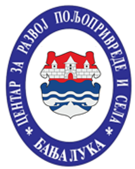 ЦЕНТАР ЗА РАЗВОЈ  ПОЉОПРИВРЕДЕ И  СЕЛАБАЊА ЛУКАЦЕНТАР ЗА РАЗВОЈ  ПОЉОПРИВРЕДЕ И  СЕЛАБАЊА ЛУКА.Р.бр.                             ПОНУЂАЧ Почетна цијена  у КМ без ПДВ-аРанг 1.„INTER-COM“  д.о.о. Зеница24.120,0012.„ПРИМАПРОМ“ д.о.о Бања Лука24.660,0023.„POLJOPRIVREDNIK“ д.о.о. Дервента24.840,0034.„РЕПРОМ“  д.о.о. Модрича24.840,003Р.бр.                             ПОНУЂАЧ  Почетна цијена  у  КМ без ПДВ-аРанг1.„INTER-COM“  д.о.о. Зеница24.120,0012.„ПРИМАПРОМ“ д.о.о Бања Лука24.660,0023.„POLJOPRIVREDNIK“ д.о.о. Дервента24.840,0034.„РЕПРОМ“  д.о.о. Модрича24.840,003